
Sponsored by Family and Consumer Sciences Education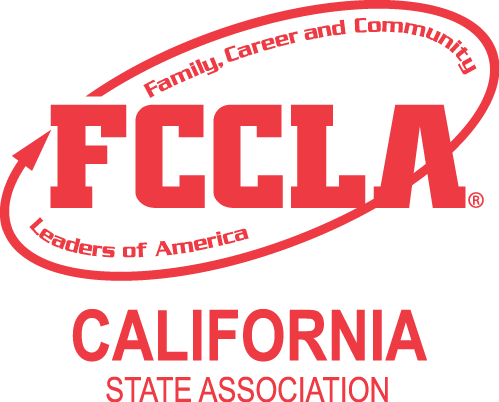 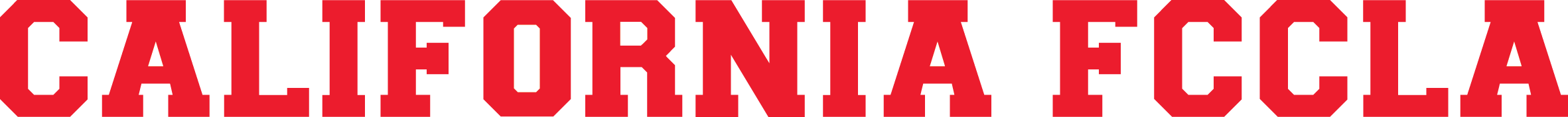 CALIFORNIA DEPARTMENT OF EDUCATION1430 N STREET, SUITE 4202SACRAMENTO, CA 95814
www.ca-fccla.org2024 State Leadership Conference“The Ultimate Journey”California FCCLA and its sponsor, Family and Consumer Sciences Education, California Department of Education, invites members, advisors, and their guests to participate in the 77th Annual State Leadership Conference (SLC) in Riverside, CA. “The Ultimate Journey” is the theme for the four-day conference. The 2023–24 FCCLA State Officers have planned a conference that will involve and inspire members and advisors to increase pride and commitment in FCCLA. Conference sessions and activities will be held at the Riverside Convention Center and the Riverside Marriott. Lodging will be available at the Riverside Marriott (host hotel), along with the Hyatt Place, Mission Inn and Hampton Inn.We recommend you visit the California FCCLA website at www.ca-fccla.org. There you will find information about the upcoming SLC, nomination and election of state officers, the Students Taking Action with Recognition Events (STAR) state finals, conference registration and hotel reservations, as well as other materials to assist you in planning for your participation in the conference.PLEASE NOTE – There are significant changes to this year's STAR State Finals Events. CAREFULLY review these materials so that you are up to date on changes!This release provides general information about the upcoming SLC for California FCCLA. For your convenience and ease, this page delineates basic information about the conference and provides an index at the bottom of this page to guide you through the balance of the information currently available in this release.CONFERENCE DATES:  April 27–30, 2024CONFERENCE LOCATION:  Riverside Convention Center, 3443 Orange Street, Riverside, California 92501CONFERENCE LODGING:  Chapters must lodge at the Riverside Marriott, 3400 Market Street, Riverside, CA 92501, 951-784-8000 with small room blocks at Mission Inn, Hyatt Place and Hampton Inn - see hotel information sheet for more details.CONFERENCE OBJECTIVES:  The SLC will focus on uniting and assisting members to:Develop leadership and decision-making skillsExpand pride for FCCLA and Family and Consumer Sciences EducationBecome aware of Family and Consumer Sciences related careersREGISTRATION DEADLINE:  The postmark deadline for advance conference registration is April 1, 2024. State Conference Registration will open March 4, 2024. Various conference information and application forms will be available on the website shortly. A general announcement will be sent to all chapters via email when registration forms become available online.WHO MAY ATTEND? FCCLA members and advisors, STAR competitors, Pre-service Education Students preparing for a career as a Family and Consumer Sciences educator, school administrators, parents, and guests are all welcome and encouraged to attend.HOW MANY MAY ATTEND? Chapters affiliated with California FCCLA for the current school year may bring an unlimited number of members, advisors, and guests. (An affiliated chapter is a school that has submitted leadership packet and affiliation materials and has a membership roster on file at the state FCCLA Financial Services Office.) Non-affiliated chapters are limited to participation for observational purposes.SUPERVISION REQUIREMENT: All students attending the SLC must be accompanied by an advisor/teacher from their school. Students may only be chaperoned by an advisor from another school when a letter authorizing the arrangements is submitted with registration forms. The letter must be signed by principals from the schools of both the student and the supervising teacher.COVID INFORMATION: Included in this packet will be a detailed COVID letter providing attendees with CA FCCLA protocols while onsite at the SLC. TRANSPORTATION TO AND FROM RIVERSIDE: Transportation to and from the SLC is the responsibility of each local chapter.Air: Those chapters which choose to arrange airline transportation for its participants will need to fly to the Ontario Airport (Federal Airport Designation: ONT).Train: For those chapters wishing to travel to Riverside by rail, call Amtrak at 1-800-USA-RAIL (1-800-872-7245) or log on to http://www.amtrak.com to make reservations and purchase tickets.Private Automobile/Parking: Specific maps and directions will be provided in the next set of meeting information. Parking is available at the Riverside Marriott Hotel for $19.00 a day and at the Riverside Convention Center. Buses must park at the Riverside Convention Center.Your cooperation and assistance with all conference activities will be appreciated and will help to make the 2024 SLC a successful and memorable leadership activity. If you need additional information, please contact the appropriate personnel as shown below:  Question/Information Needed  Contact Person	Email Address	          PhoneConference Behavior/Responsibilities	Melissa Webb	mwebb@cde.ca.gov	916-319-0773
STAR Events/Rules/Participation	Pat Peck 	patpeck47@gmail.com 	916-955-6400State Officer Candidates	Maria Pimentel	mariapimentel2727@gmail.com					VIPs/Sponsors/
Career Fair	Beth Bettencourt	bbettencourt@ca-fccla.org 916-932-2200
Fashion Show	Maria Pimentel 	mariapimentel2727@gmail.com					Convention Logistics & Coordination	Beth Bettencourt	bbettencourt@ca-fccla.org	916-932-2200
Hotel Reservation 	Ask for the FCCLA Room BLOCK	951-784-8000
State Conference Registration	Tracy Brown	tracyb@4arc.com	916-932-2200GUIDE TO REMAINING MATERIALS IN THIS MAILING:We look forward to seeing you in Riverside! The following forms are also available at www.ca-fccla.org. FCCLA SLC Mailer Memo CoverRegistration InformationHotel InformationHotel Reservation FormPre-State Conference Checklist for AdvisorsAdvisor Duties and ResponsibilitiesParticipant's Conduct and Responsibility Form2022-24 FCCLA Guidelines for Conduct, Dress, and TravelSample Letter to ParentsSTAR InformationCOVID InformationFashion Show Flyer (pending)Fashion Show Application and Consent Form (pending)2024 FCCLA Schedule-At-A-Glance2024 FCCLA DETAILED Schedule-At-A-Glance (pending)2024 Save the Date Flyer